INSTRUCTIONS TO CANDIDATESWrite your name and Index Number in the spaces provided above.Sign and write date of examination in the spaces provided above.Answer all questions in the spaces providedAll working must be clearly shownNon-programmable silent calculator may be usedFOR EXAMINERS USE ONLY1.You are provided with the following  apparatusTwo new dry cells and a cell holderA voltmeter (0-3v) or (0-5v)A ammeter(0-1A)5 connecting wires – at least two with crocodile clips1m length nichrome wire mounted on a mm scale (SWG 32)A micrometer screw gaugeA switchIn this experiment you are required to determine the resistivity of the wireConnect the apparatus as shown in the diagram below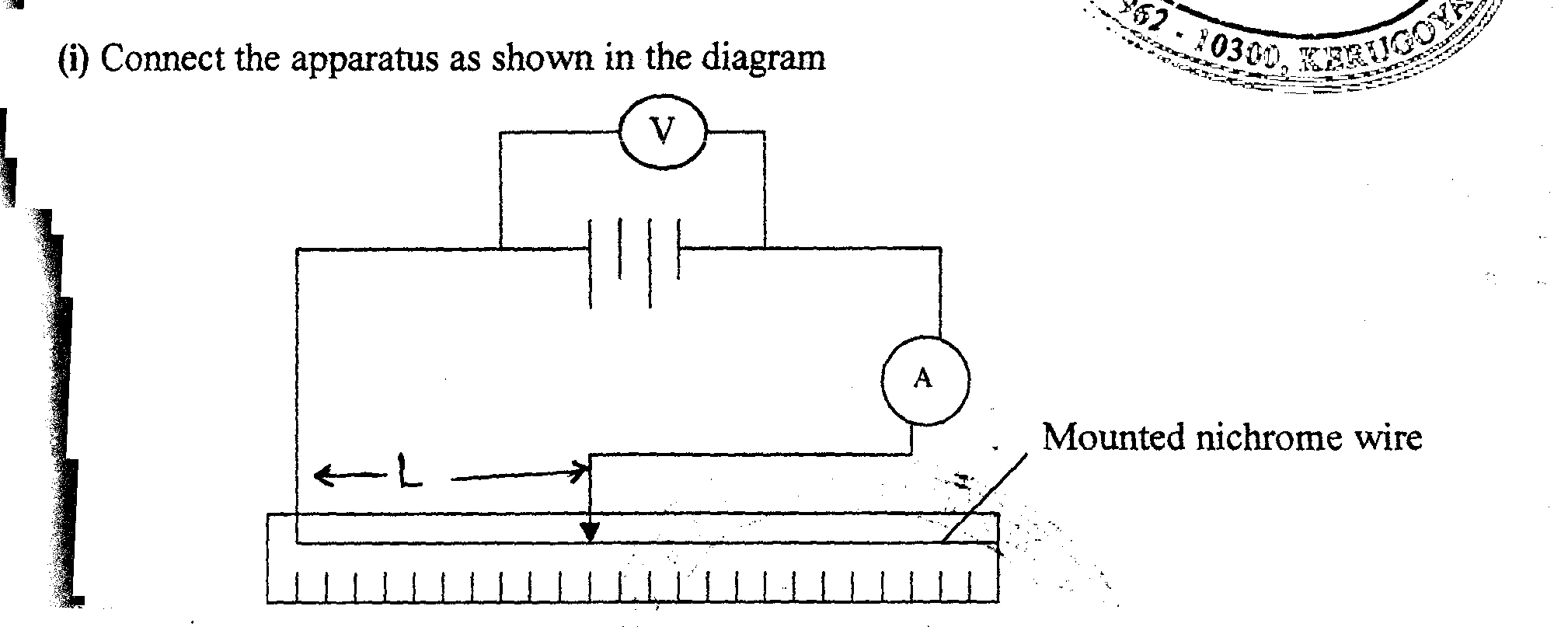 ii) Slide the wire mounted on the meter rule to give a set of readings for values of I and V respectively for length L ranging from 10cm to 70cm .Record the results in the  table below		(6 marks)iii)from the table what  relationship is there between length of the wire and R.(1mk)…………………………………………………………………………………………………………………………………………………………………………………………………………………………………………………………………………………………………………………………………..iv)use the micrometer screw gauge provided to measure the diameter of the wire d=……………………………………mm   d = ………………………………………….m   (1 mk)Hence find the cross sectional area A of the wire mounted on the ruler that you used.(2mks)…………………………………………………………………………………………………………………………………………………………………………………………………………………………………………………………………………………………………………………………………….v)Using the results from your table to plot a graph of R against L. (4mks)vi)From the graph find the value of  I when L=0.2 m and V =1.8V.(2MKS)…………………………………………………………………………………………………………………………………………………………………………………………………………………………………………………………………………………………………………………………………..(VII)Calculate the slope of the graph				(2mks)…………………………………………………………………………………………………………………………………………………………………………………………………………………………………………………………………………………………………………………………………….(viii)Hence calculate the resistivity of the wire given that R= (2mks)…………………………………………………………………………………………………………………………………………………………………………………………………………………………………………………………………………………………………………………………………….QUESTION 22. You are provided with the following apparatusA pendulum bobA cotton thread 1m longTwo small pieces of woodA retort stand and clampA metre ruleA stop watchSome cello tapeProceed as followsClamp the pendulum as shown starting with L= 80cm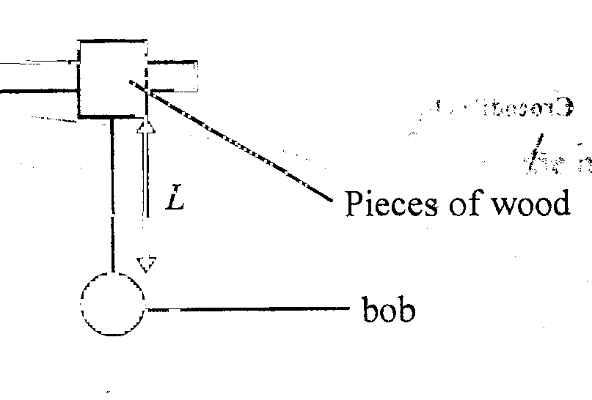 You are required to determine the constant ‘b’ using a simple pendulum(a) Give the bob a small displacement 0 and record the time‘t’ for 20 oscillations. .Record also the periodic time T, for one complete oscillation(b) Repeat (b) for values of L as shown in the table. Enter your readings in the table. Work out also T2 and enter these values in the table.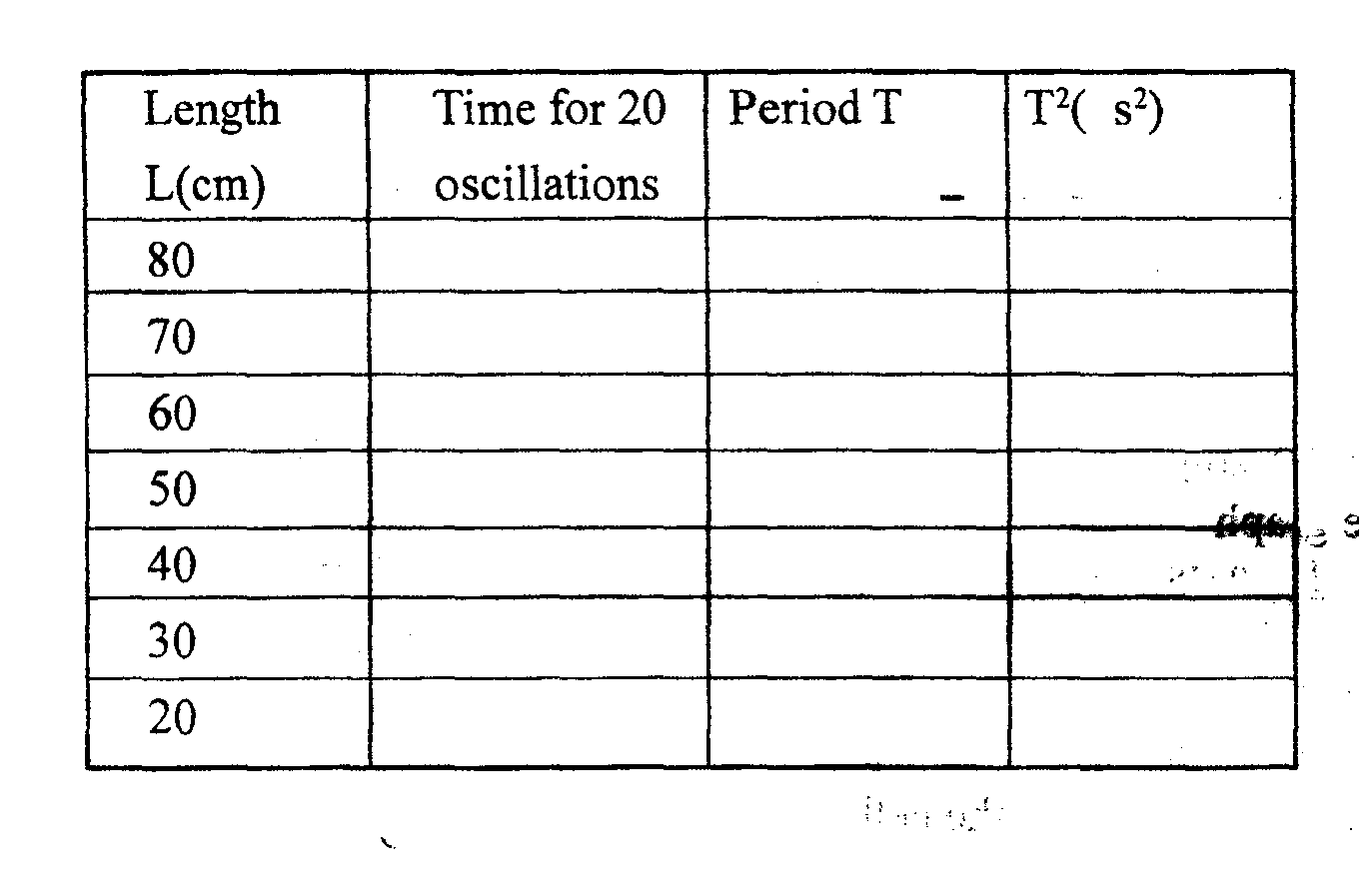 	(9 mks)(c) Plot a graph of T2 against L.		(5 mks)(d) Determine the slope of the graph and state its units.		(3 mks)(e) The equation for the graph is given by	Where b and C are constants. Determine the value of b stating its significance. 	(3 mks)QuestionMaximumCandidates Score120mks216mksii)4mks                                               Total                                                Total LEGTH  L(cm)LEGTH  L(m)Current I(A)Voltage (V)R=V/I0.10.20.30.40.50.60.7